Информация о проведении классного часа 01.09.2020гСегодня 1 сентября 2020г прошли классные часы, в честь Дня Знаний. Цель мероприятия: создание атмосферы праздника перед началом нового учебного года, пропаганда и сохранение традиций школы, воспитание патриотизма, формирование ценности знаний и образования, содействие развитию у молодежи высокой социальной активности и конкурентоспособности, стремления быть достойными гражданами Республики Казахстан. Мероприятие посвящается к 175 летию со дня рождения Абая Кунанбаева, к 25-летию Конституции Независимого Казахстана.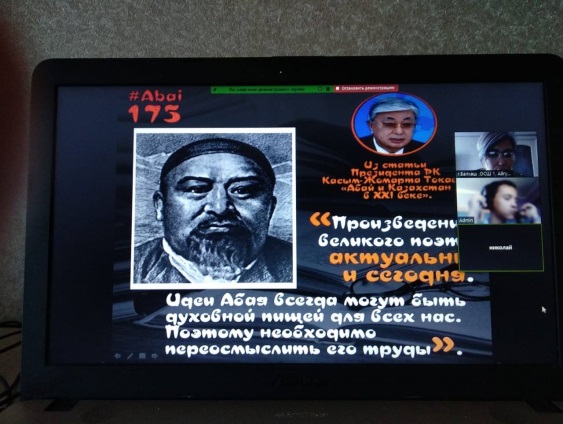 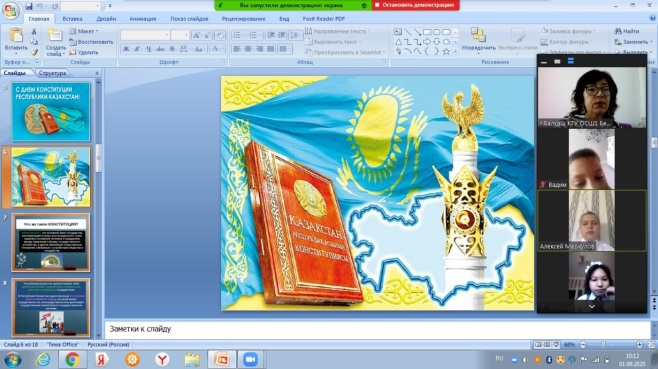 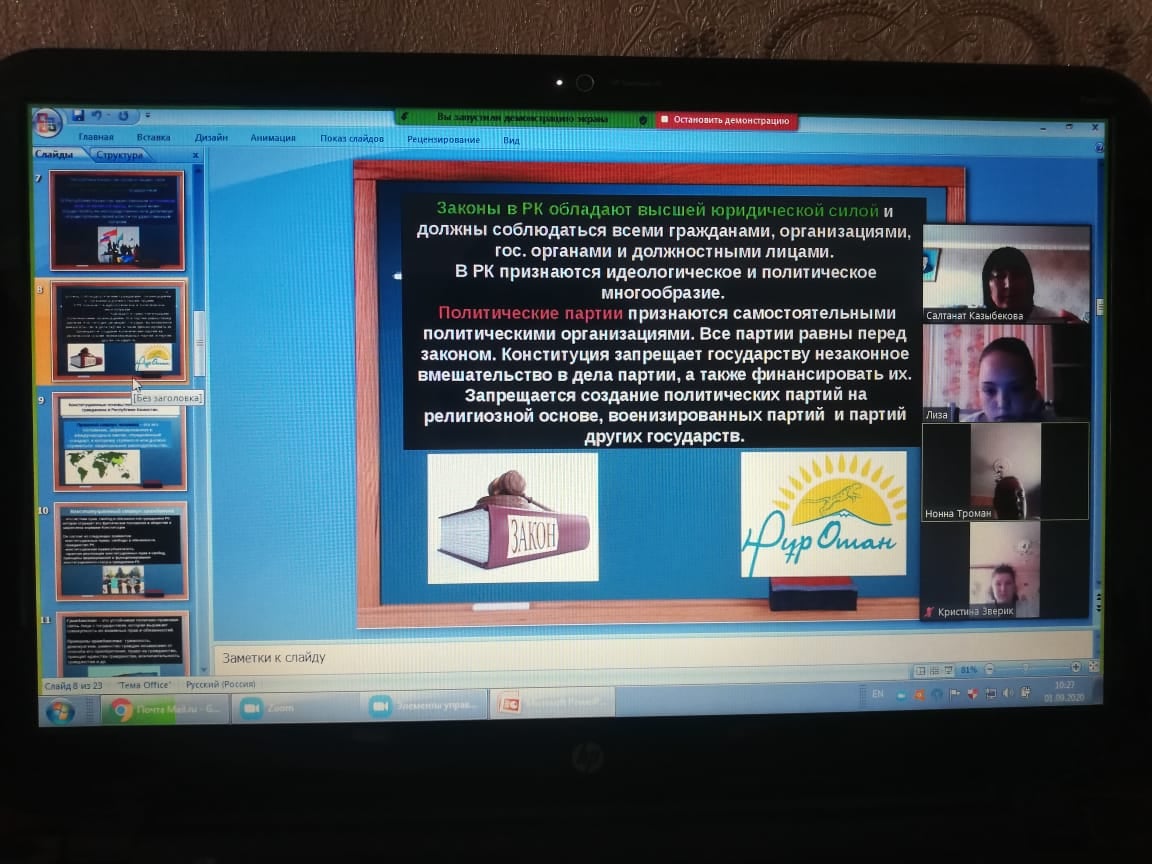 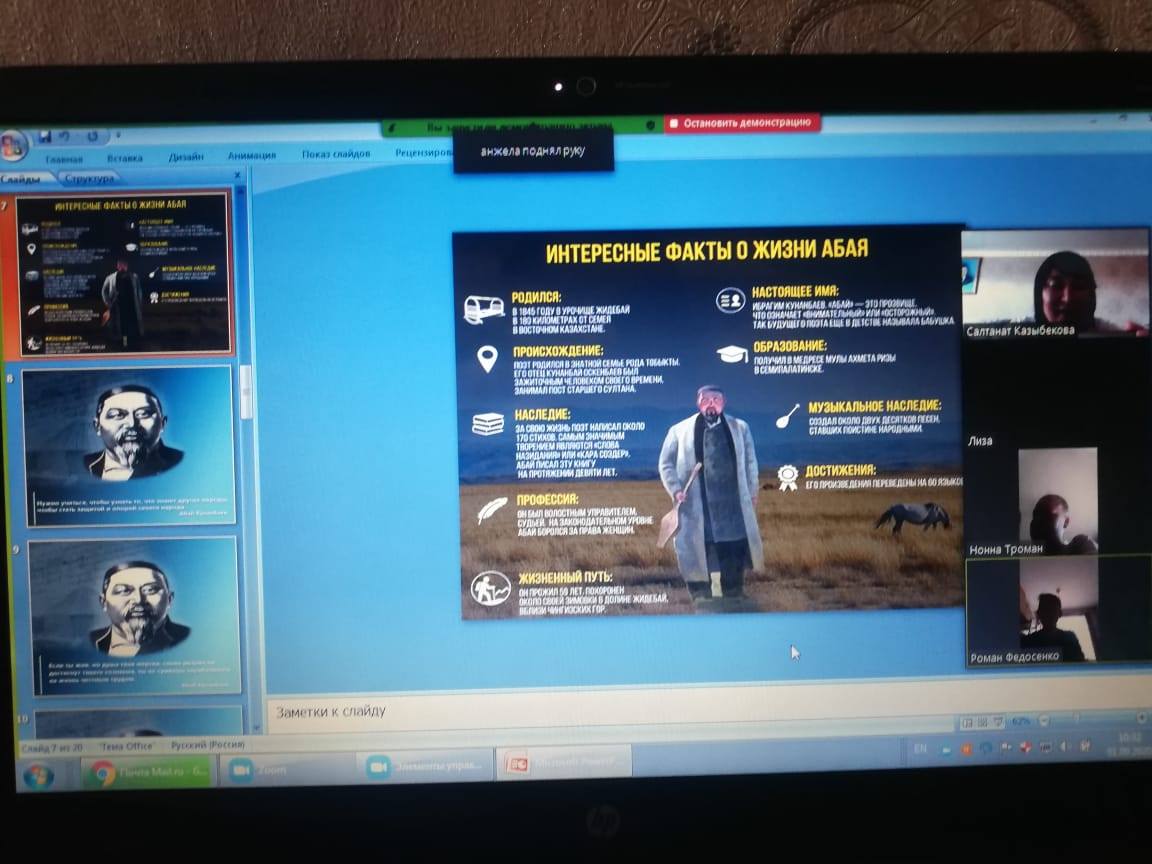 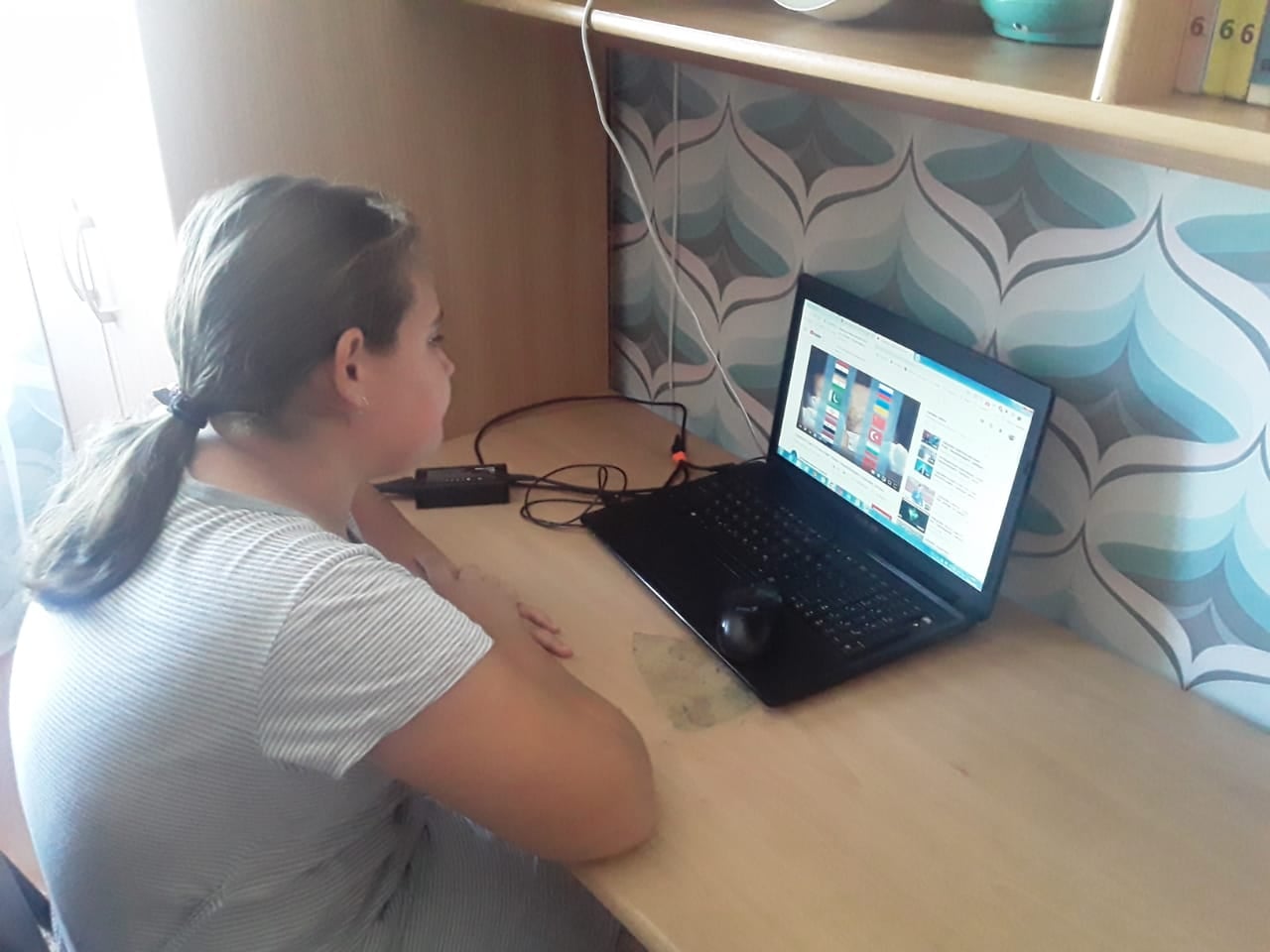 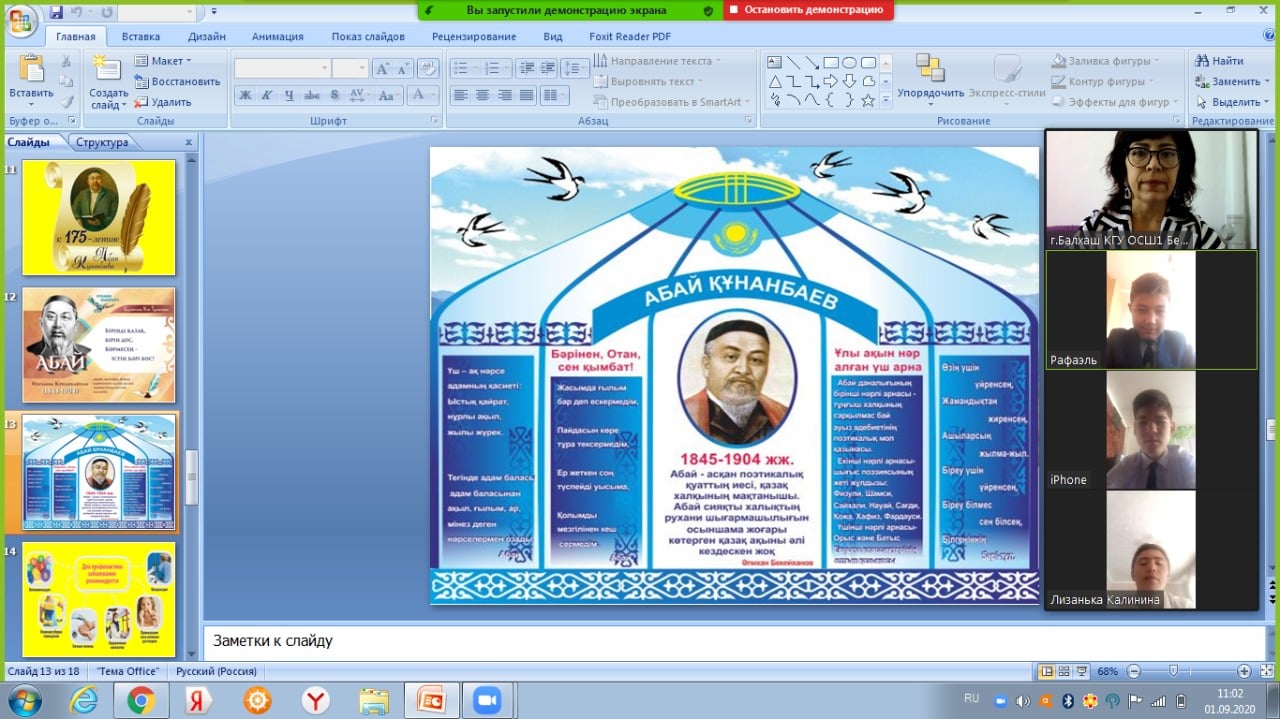 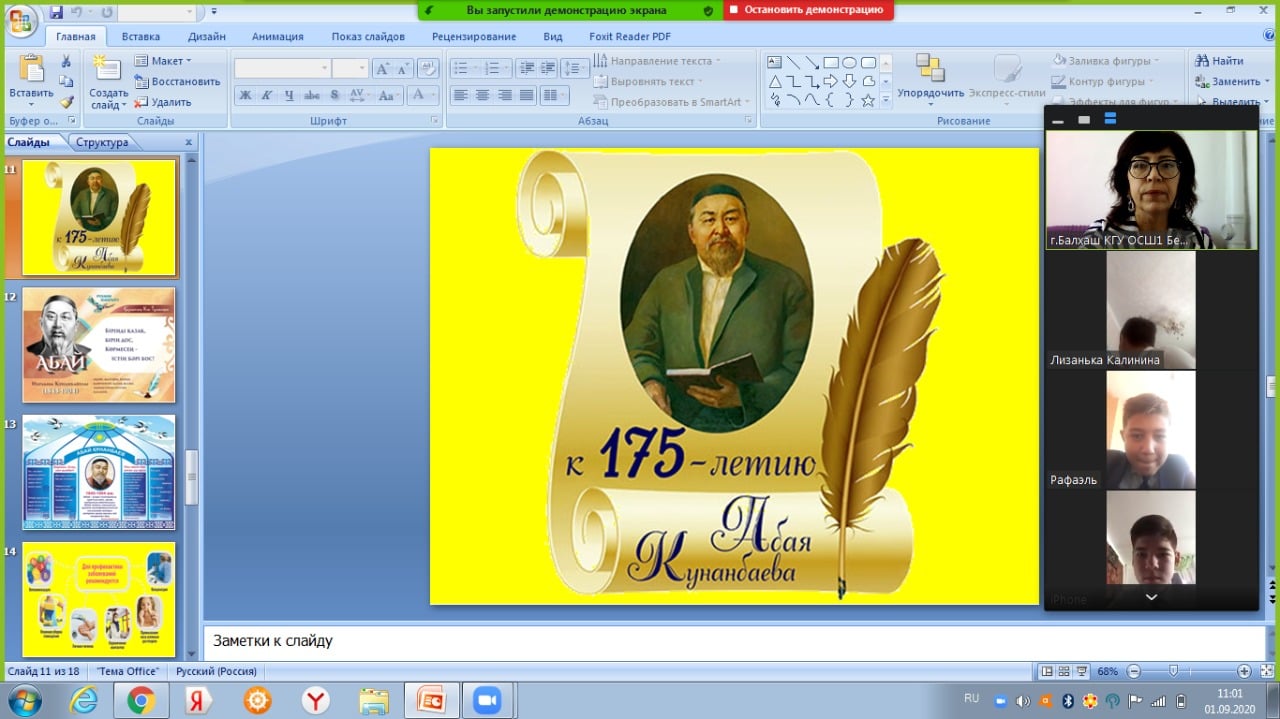 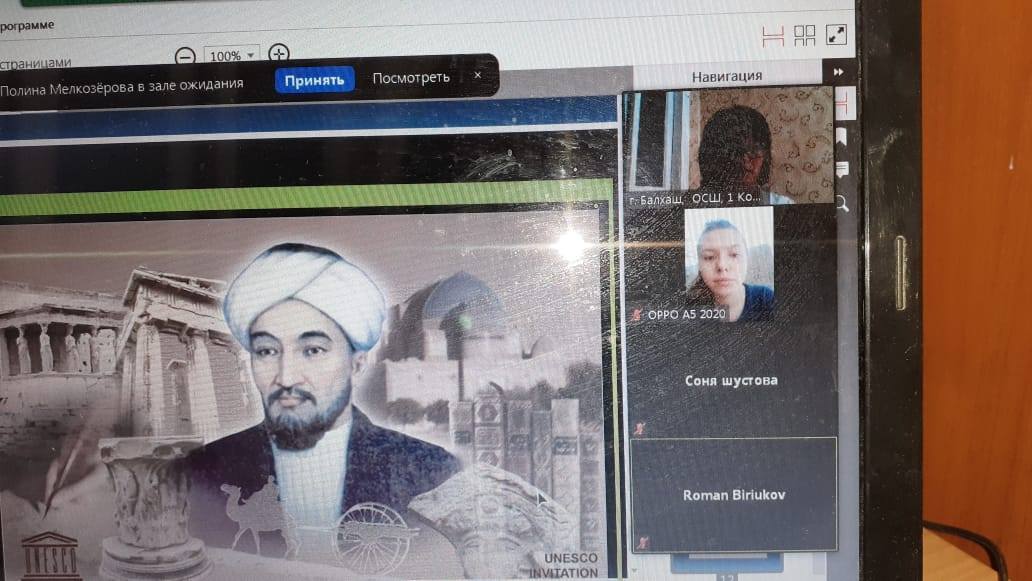 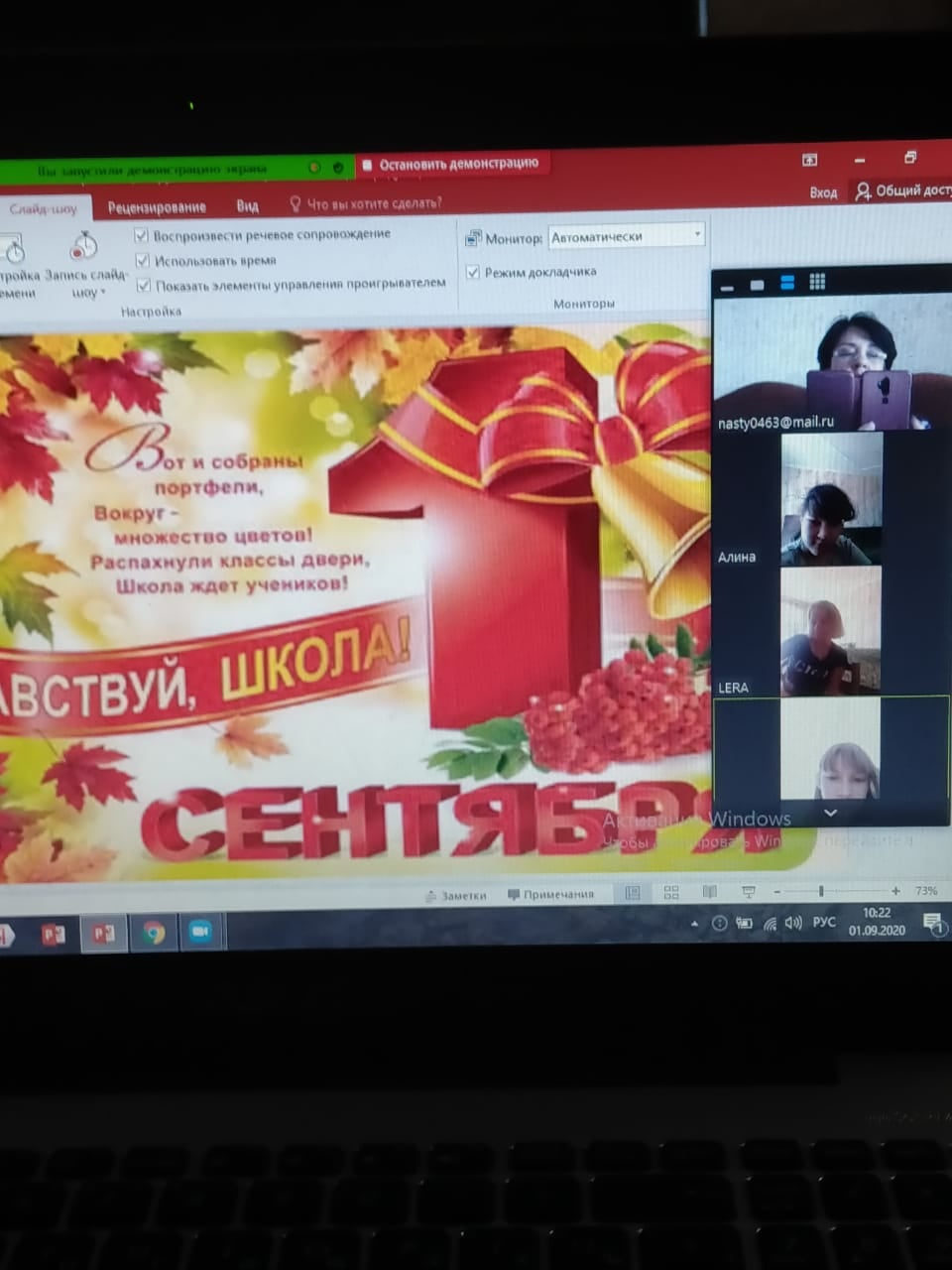 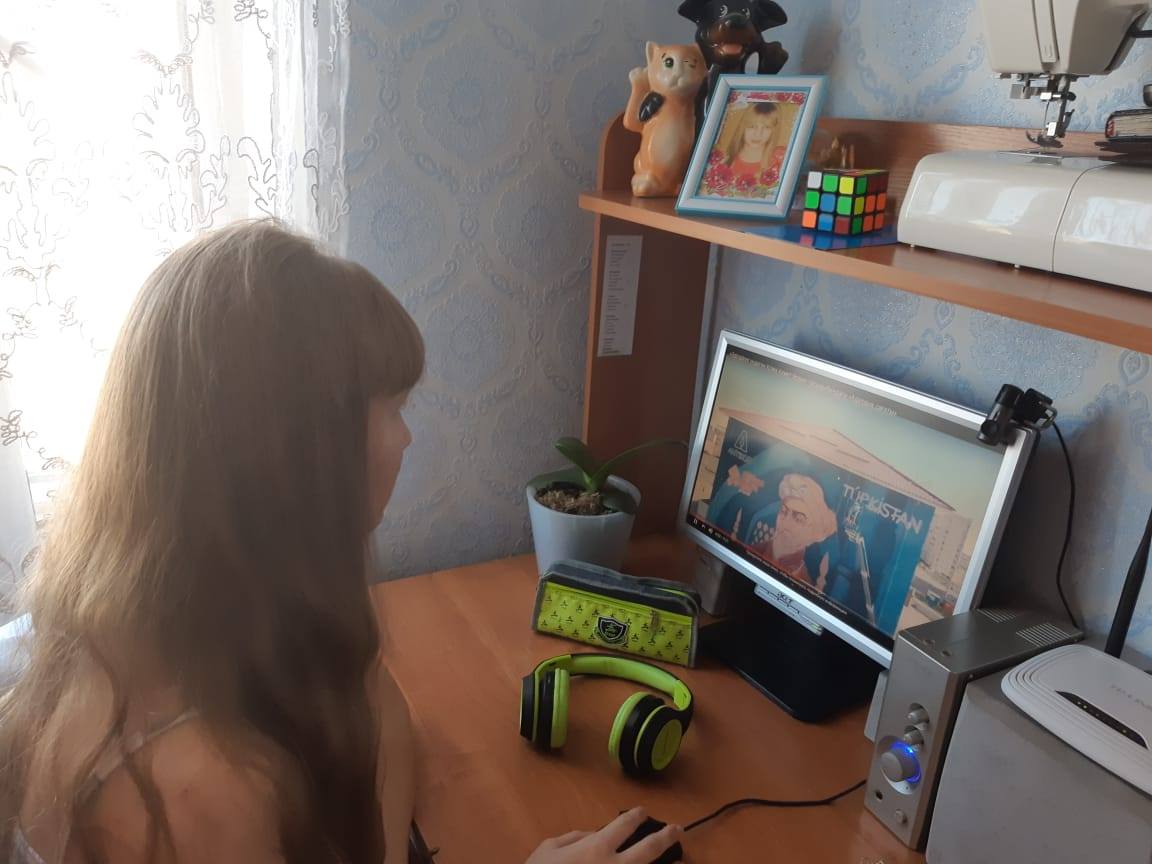 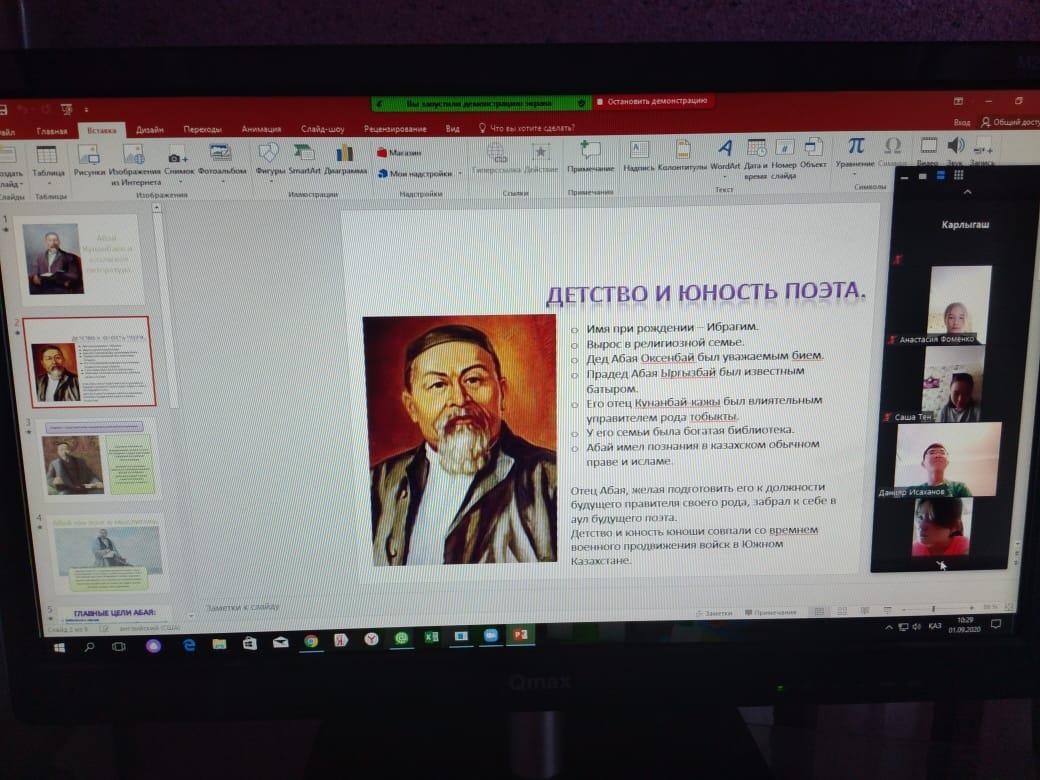 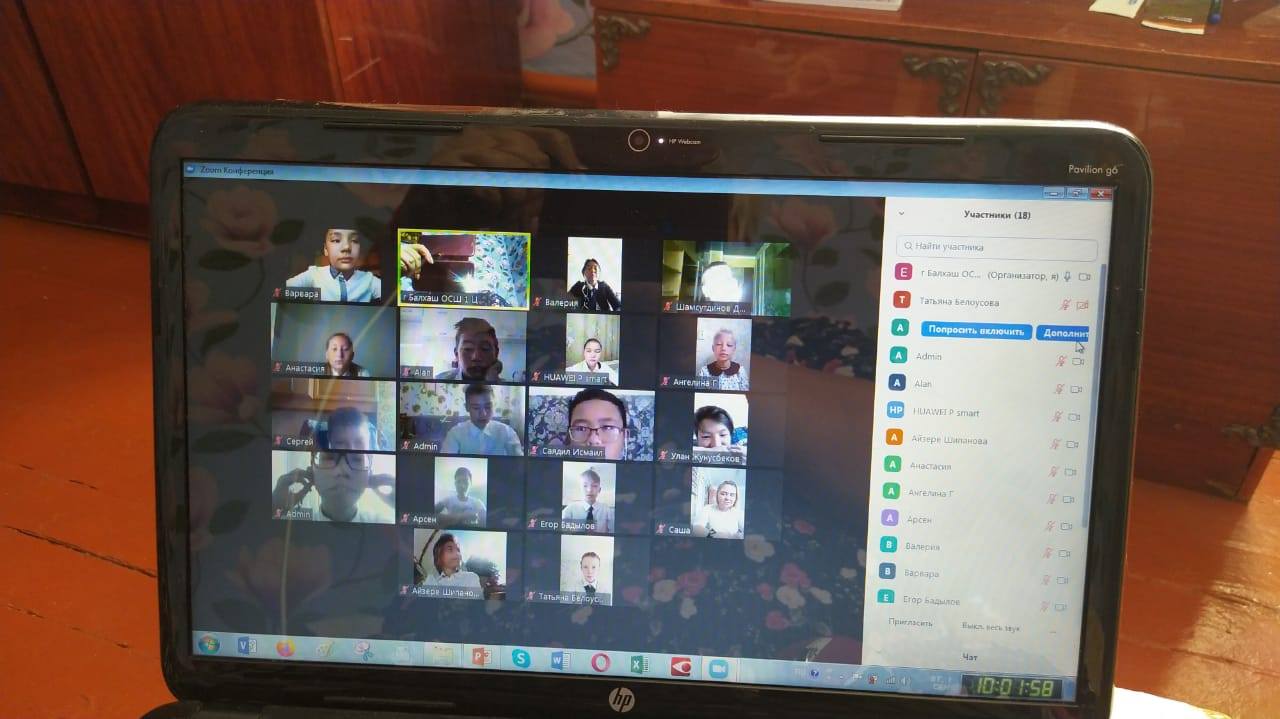 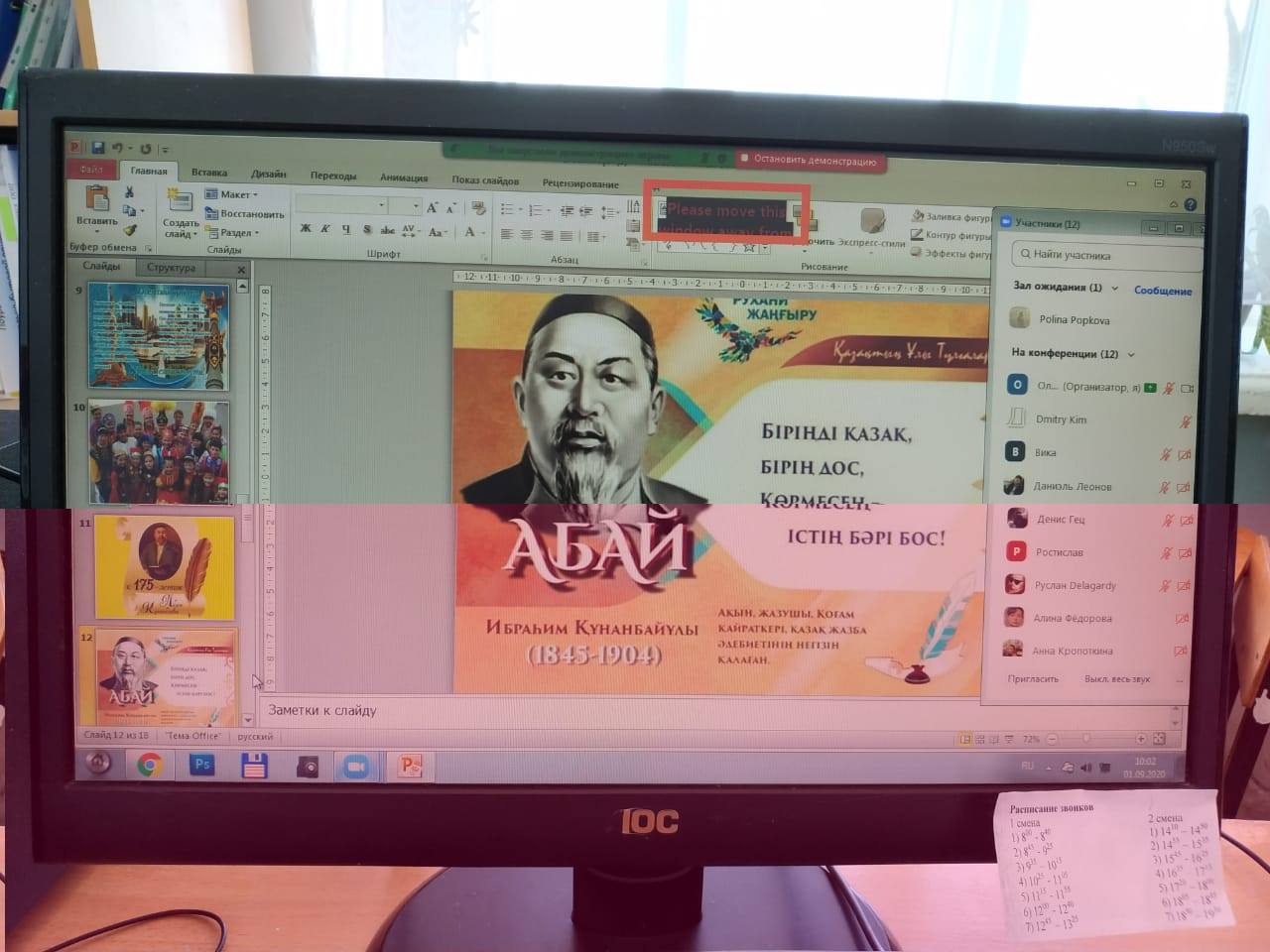 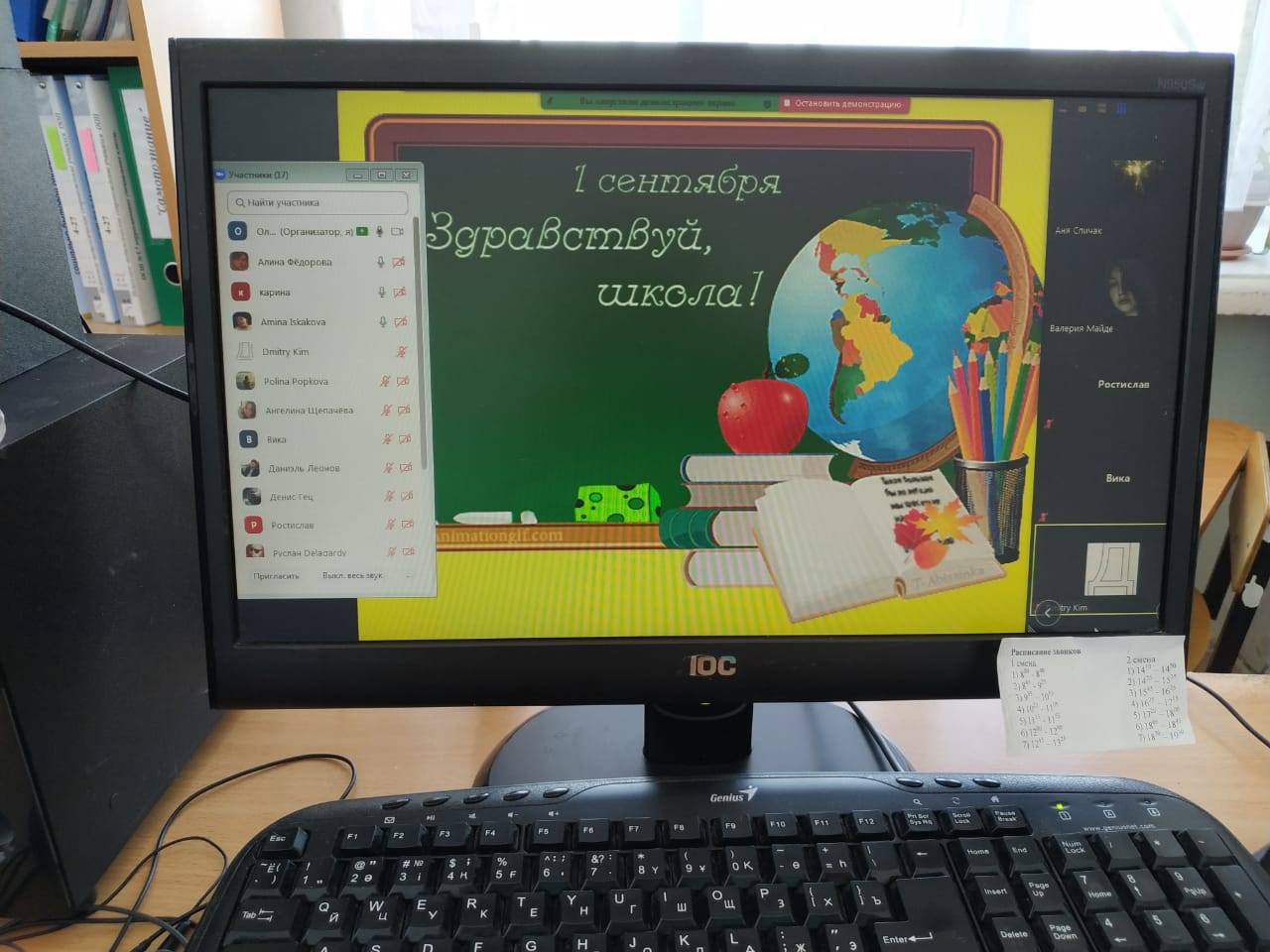 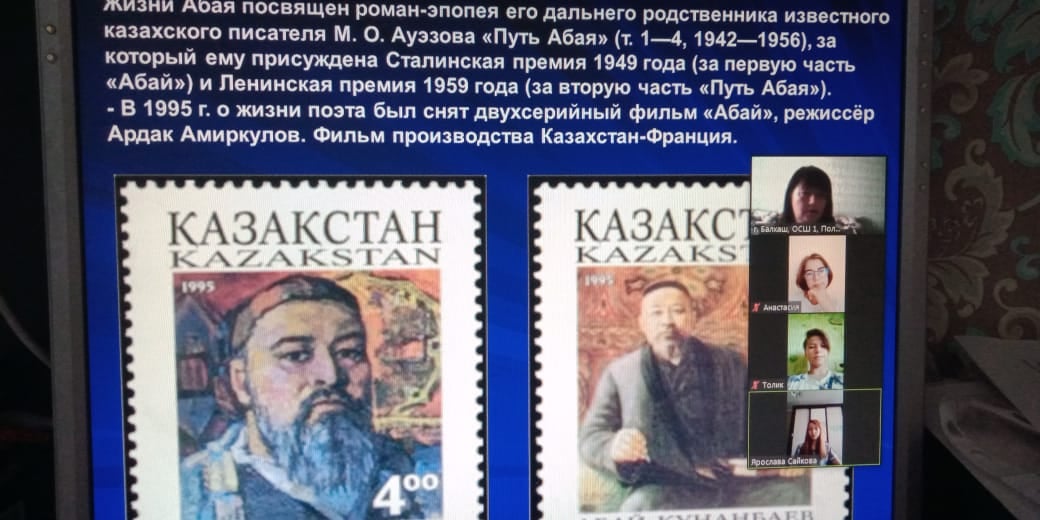 